Его ро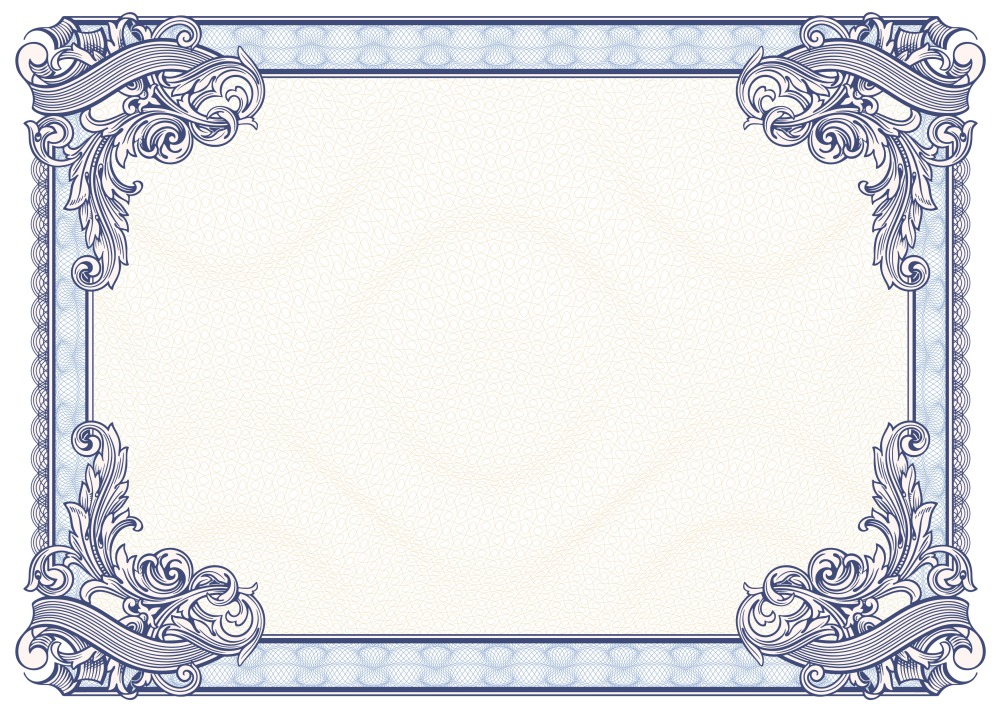 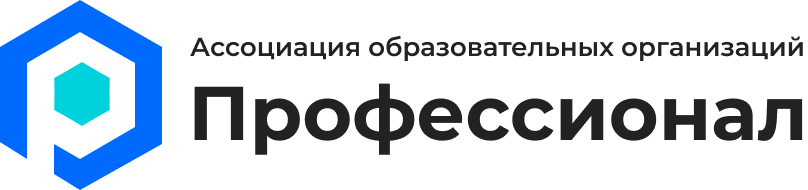 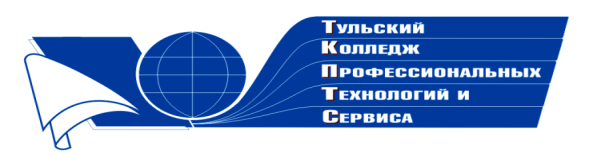 Государственное профессиональноеобразовательное учреждение  Тульской области «Тульский колледж профессиональных технологий и сервиса»ДипломНаграждаетсяШульгина Светлана Александровна,занявшая  2 место  в общероссийском заочном конкурсе «Коллекция педагогического  мастерства и творчества»  с работой «Индивидуализация подходов в обучении студентов» в номинации «Лучшая статья»     Директор ГПОУ ТО       «ТКПТС»                                     С.С. Курдюмов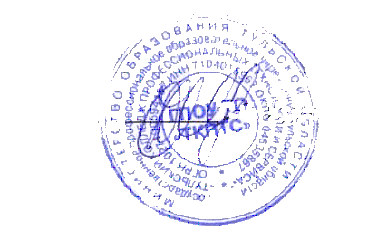 2020 год